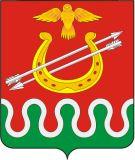 Администрация Боготольского районаКрасноярского краяПОСТАНОВЛЕНИЕг. Боготол«23» декабря 2013 г.								№ 956–пО создании районной Межведомственной комиссии по вопросам ликвидации задолженности по заработной плате и легализации теневой заработной платы во внебюджетном секторе экономики Боготольского районаВ целях недопущения задолженности по заработной плате и ее ликвидации, легализации теневой заработной платы во внебюджетном секторе экономики района, руководствуясь Уставом Боготольского районаПОСТАНОВЛЯЮ:1.Создать районную Межведомственную комиссию по вопросам ликвидации задолженности по заработной плате и легализации теневой заработной платы во внебюджетном секторе экономики Боготольского района в составе согласно приложению 1.2.Утвердить Положение о районной Межведомственной комиссии по вопросам ликвидации задолженности по заработной плате и легализации теневой заработной платы во внебюджетном секторе экономики Боготольского района согласно приложению 2.3.Настоящее постановление опубликовать в периодическом печатном издании «Официальный вестник Боготольского района» и разместить на официальном сайте администрации Боготольского района в сети Интернет (http://www.bogotol-r.ru/).4.Контроль над исполнением настоящего постановления на заместителя главы администрации района по финансово – экономическим вопросам А.И.Бужак.5.Постановление вступает в силу в день, следующий за днем его официального опубликования.Глава администрацииБоготольского района								Н.В.КраськоПриложение 1к постановлению администрации района23 декабря 2013г. № 956-пСОСТАВрайонной Межведомственной комиссии по вопросам ликвидации задолженности по заработной плате и легализации теневой заработной платы во внебюджетном секторе экономики Боготольского районаПриложение 2к постановлению администрации районаот 23 декабря 2013  № 956-пПОЛОЖЕНИЕО районной Межведомственной комиссии по вопросам ликвидации задолженности по заработной плате и легализации теневой заработной платы во внебюджетном секторе экономики Боготольского района1.Районная межведомственная комиссия по вопросам ликвидации задолженности по заработной плате и легализации теневой заработной платы во внебюджетном секторе экономики Боготольского района (далее - Комиссия) является совещательным органом, созданным в целях организации активного взаимодействия и оперативного разрешения проблемных вопросов, возникающих при работе с предприятиями, организациями района, имеющими задолженность по заработной плате, выплачивающих заработную плату ниже прожиточного минимума трудоспособного населения и решении проблемы легализации «теневой» заработной платы и для увеличения поступления налоговых платежей в бюджеты района.2.Комиссия в своей деятельности руководствуется Конституцией Российской Федерации, федеральными законами, законами Красноярского края, Уставом Боготольского района, а также настоящим Положением.3.Положение о Комиссии и её состав утверждаются постановлением администрации района.4.Основными задачами Комиссии являются:-анализ сведений о работодателях, имеющих задолженность по заработной плате и осуществляющих выплаты заработной платы ниже установленного МРОТ, а также ниже величины прожиточного минимума;-анализ причин образования просроченной задолженности по заработной плате, несвоевременное и неполное поступление обязательных платежей в бюджеты. -заслушивание руководителей предприятий по вопросам обеспечения своевременности и полноты выплаты заработной платы, принятие соответствующих решений;-организация работы по легализации теневой заработной платы во внебюджетном секторе экономики района;-обеспечение взаимодействия контрольных и надзорных органов по контролю за исполнением требований трудового законодательства в части своевременной и полной выплаты заработной платы, а также направленных на легализацию доходов физических лиц;-освещение через средства массовой информации трудовых отношений и негативных последствий выплаты "теневой" части заработной платы.5.Комиссия для решения возложенных на нее задач имеет право:-заслушивать руководителей организаций внебюджетного сектора экономики района – должников о принимаемых мерах и сроках погашения задолженности по заработной плате;-заслушивать руководителей организаций внебюджетного сектора экономики района, имеющих заработную плату ниже установленного минимального размера оплаты труда (прожиточного минимума), о принимаемых мерах по ее увеличению;-запрашивать и получать прогнозы, расчеты, экономическое обоснование и другую необходимую информацию от предприятий независимо от форм собственности, для подготовки и рассмотрения материалов по вопросам, входящим в компетенцию комиссии;-приглашать на заседания комиссии представителей органов исполнительной власти, органов местного самоуправления и организаций, не являющихся членами комиссии;-разрабатывать и вносить в администрацию района и районный Совет депутатов предложения по вопросам регулирования трудовых отношений и мероприятия, направленные на легализацию заработной платы и ликвидацию задолженности по заработной плате,6.В рамках деятельности Комиссии управление социальной защиты населения администрации района на основании базы данных «Адресная социальная помощь гражданам Красноярского края» обеспечивает подготовку информации о должностях граждан, работающих во внебюджетном секторе экономике района, которые обратились за назначением субсидии на оплату жилого помещения и коммунальных услуг и представили документы о размере заработной платы ниже величины прожиточного минимума для трудоспособного населения, установленного для соответствующей группы территорий края, на момент их обращения.7.В состав Комиссии входят председатель Комиссии, заместитель председателя Комиссии, секретарь и члены Комиссии, которые принимают участие в ее работе на общественных началах.Председателем Комиссии является Глава района.8.Подготовку и организацию заседаний Комиссии, а также решение текущих вопросов деятельности Комиссии, осуществляет секретарь Комиссии.9.Заседания Комиссии проводятся не реже одного раза в квартал. В случае необходимости могут проводиться внеочередные заседания Комиссии.Заседание Комиссии ведет председатель Комиссии либо по его поручению заместитель председателя Комиссии, или один из членов Комиссии.Заседание Комиссии считается правомочным, если на нем присутствует не менее половины членов Комиссии. Решения Комиссии принимаются большинством голосов присутствующих на заседании членов Комиссии и оформляются протоколом, который подписывает председатель Комиссии либо лицо, председательствующее на заседании Комиссии.10.Контроль за выполнением решений Комиссии осуществляет заместитель председателя Комиссии.11.Организационно-техническое обеспечение деятельности Комиссии осуществляет отдел экономики и планирования администрации района.Бикбаев Равиль Рамазанович- глава Боготольского района, председатель комиссии (по согласованию)Бужак Анна Ивановна- заместитель главы администрации района по финансово-экономическим вопросам, заместитель председателя комиссииКаледа Анатолий Иванович- главный специалист отдела безопасности территории - секретарь комиссиичлены комиссии:Купилова Татьяна Николаевна- начальник отдела экономики и планирования администрации районаСоловьева Надежда ФилипповнаИ.о руководителя финансового управления администрации районаПолянская Валентина Алексеевна-руководитель управления социальной защиты населения администрации Боготольского районаШик Елена ИвановнаНачальник управления сельского хозяйстваОтставнов Сергей ВикторовичНачальник правового отделаАльтергот Надежда Ивановнадиректор КГКУ Центра занятости населения г. Боготола (по согласованию)Малонушенко Тамара Семеновна- заместитель начальника межрайонной ИФНС России № 4 по Красноярскому краю (по согласованию)Катаровский Максим Александрович-начальник управления Пенсионного фонда в г.Боготоле и Боготольском районе (по согласованию)Макаров Александр Алексеевич-начальник отдела - старший судебный пристав отдела судебных приставов по Боготольскому району (по согласованию)